ČESKÝ JAZYK	 +   MATEMATIKAPátek 15. 1. 20201SPOLEČNÁ PRÁCE VE SKUPINÁCH NA MEET se nemusí dokončit, pokud při společné práci nestíháte.Připravíte si: ČJ + M = sešit, pracovní sešit, učebnici + MAT.MINUTOVKY2.DÍLČJ: Téma učiva: Podstatná jména – vzory rodu středního UČEBNICE: str.49/16 společně do sešitu zápis vzor staveníPC prezentace – vzor stavení	Pracovní sešit: 39/15-společná práceM: Téma učiva: Procvičování učivaMATEMATICKÉ MINUTOVKY 2.DÍL str.8,9,10 – společná práceŠKOLÁKOV - PROCVIČOVÁNÍPO VÝUCE NA MEETu následuje SAMOSTATNÁ PRÁCE, kontrola proběhne následující den:ČJ + M– Bodovaný pololetní test, který pošlete ke kontrole do neděle na Classroom.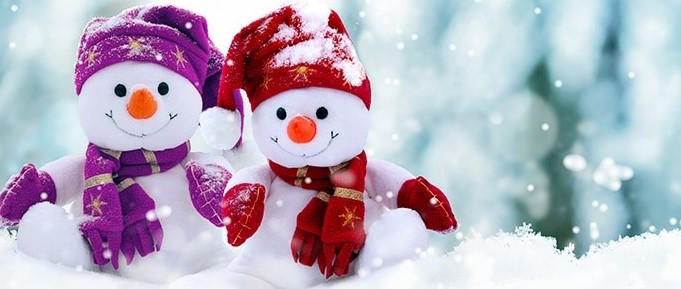 AHOJ DĚTI, BUDEME SI STÁLE PRAVIDELNĚ ČÍST!!! Myslíte i na čítanku(72-75)???